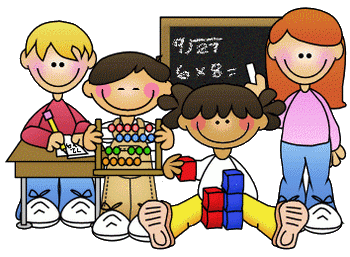 Primary 1 Homework – Week Beginning 9th November 2020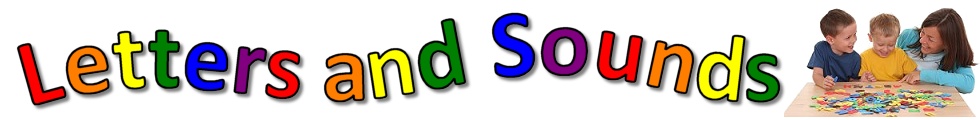 LiteracyPhonicsWe have been learning the following sounds in class.  Write each sound 3 times.  Please use the formation sheets sent home previously to help.oCommon Wordscan                           into                     weMake new flash cards for these new words to add to the ones that you already have.  Use these to go read your words every night.  Write your words out 3 times using shaving cream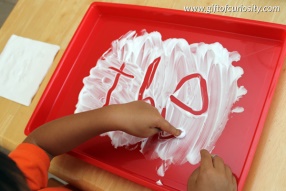 Name Writing     Write your name 3 times. Ask an adult to write your name and then use a bingo dabber or finger paint to go over it!                      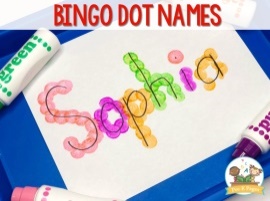 Reading  Pick a book or magazine that you have at home and read it with an adult.  Talk about your favourite character in the story and say why they are your favourite character.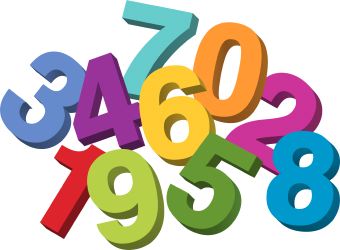 MathsCount on and back to 20.  Practice writing the numbers from 0 to 10. How many in the group? How many if there was one less?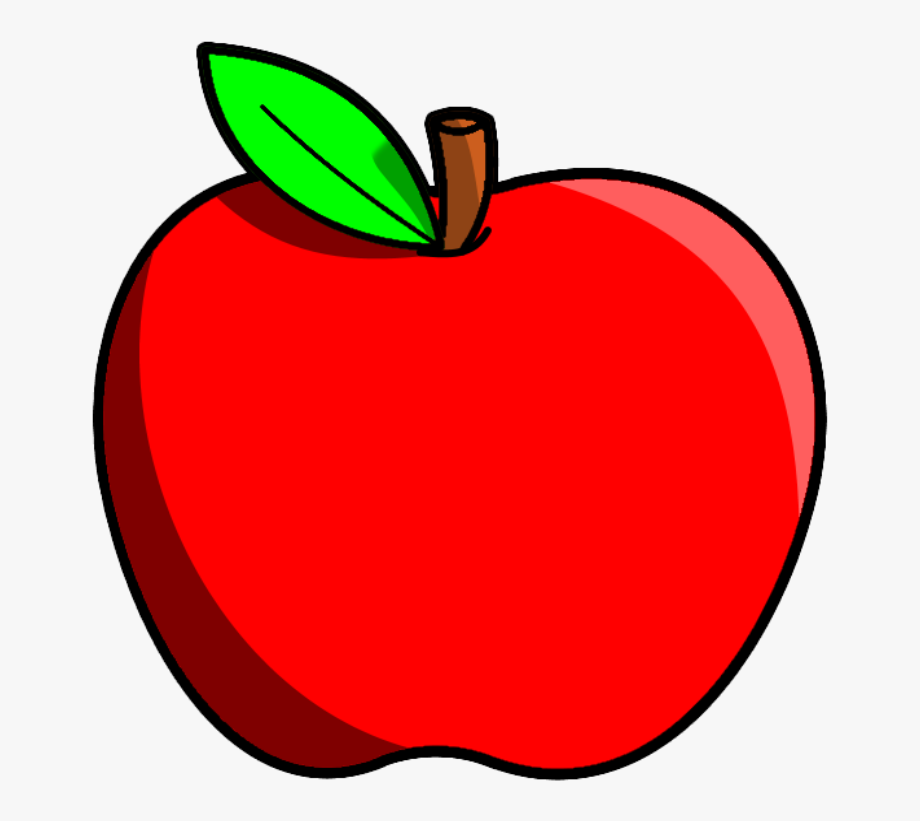 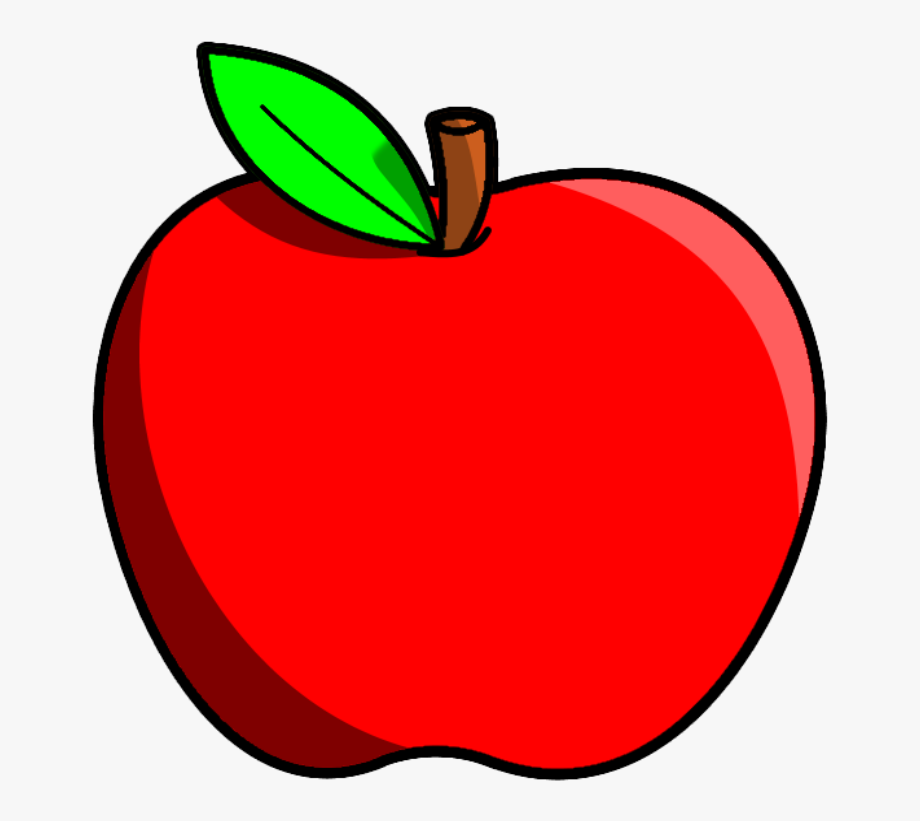 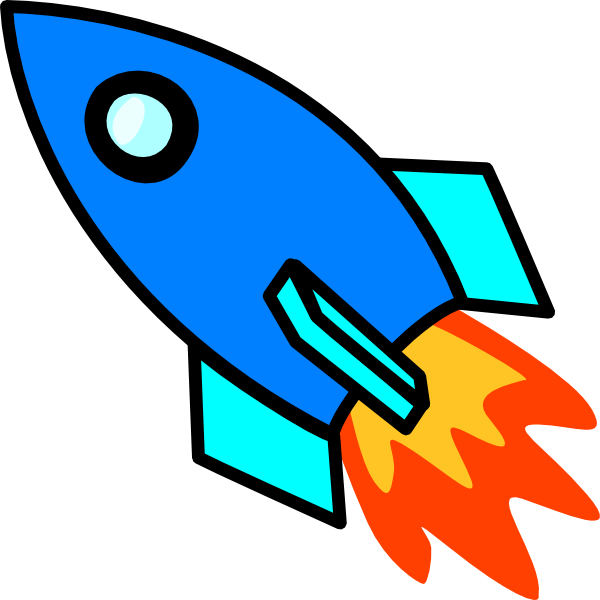 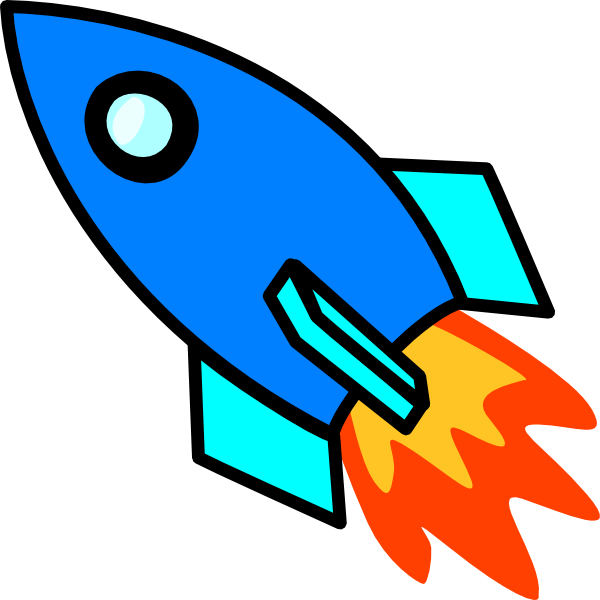 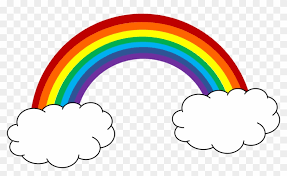 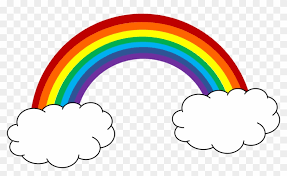 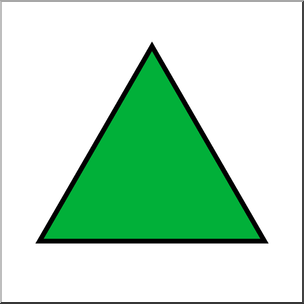 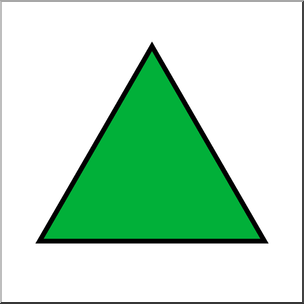 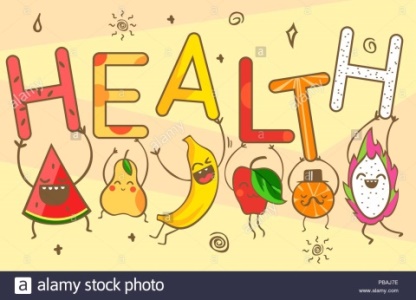 Health & WellbeingWe have been learning the importance of washing our hands and how this helps to keep us safe! Can you draw a picture of dirty hands and then clean hands. Explain to someone at home how to clean your hands and why it is important to keep our hands clean! 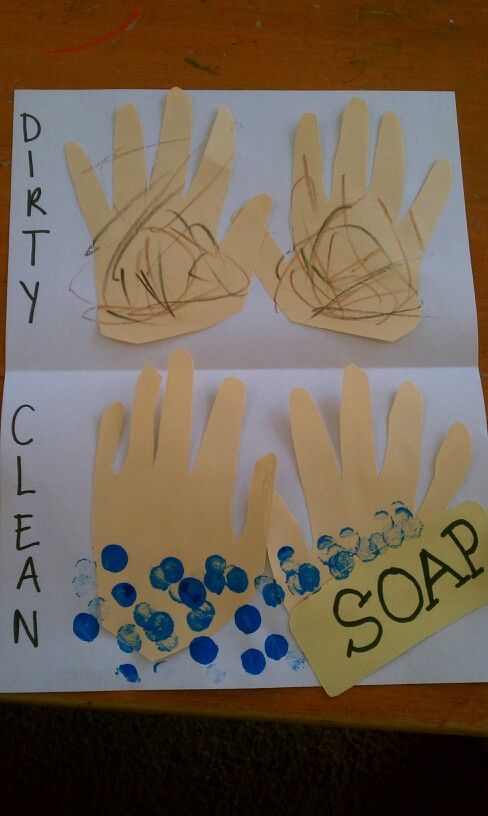 